Kenmerk	: CLA/WYTG/2019.78Betreft	: Start nieuwe schooljaarDatum	: 18 juli 2019Beste ouders/verzorgers, beste leerling,Wij hopen dat jullie aan het genieten zijn van jullie welverdiende vakantie. Graag willen wij aangeven hoe de start van het schooljaar zal verlopen.Voor jou zal het schooljaar op woensdag 28 augustus starten. Wij ontvangen jou en je klasgenoten op woensdag 28 augustus in de aula volgens onderstaand schema:11.30 – 12.30 	leerjaar 4 12.30 – 13.30 	leerjaar 5 en 6In magister kun je zien in welke klas je zit. Na de algemene ontvangst ga je met je (nieuwe) mentor naar een lokaal, waar je kennis maakt met hem of haar. Je ontvangt informatie over het komend schooljaar zoals je rooster, de schoolgids enz. Je krijgt dan ook je schoolboeken mee. Zorg dat je op tijd bent en dat je een pen en (stevige) tas voor je boekenpakket bij je hebt.Zij-instromerAls je een zij-instromer bent, dan heb je ook een aanvullende brief ontvangen. TaakHeb je aan het einde van het vorig schooljaar nog een taakformulier meegekregen? Dan moet je deze op woensdag 28 augustus om 08.30 uur inleveren bij je docent!SchoolfotograafOp deze dag is ook de schoolfotograaf aanwezig. De schoolfotograaf zal jullie per klas oproepen om jullie op de foto te zetten. Sinds dit schooljaar zal er toestemming gegeven moeten worden voor het maken van een groepsfoto. Het is van belang dat je ouders via hun magister portal dit aangeven. Dit kan alleen door in te loggen op magister met een computer of laptop. Dit kan nog niet met behulp van de smartphone worden aangegeven. De uiterste datum om dit aan te geven is dinsdag 27 augustus. Met deze brief is ook een handleiding meegestuurd.De lessen starten op donderdag 29 augustus om 08.45 uur voor leerjaar 4, 5 en 6.Voor nu een fijne vakantie toegewenst en tot woensdag 28 augustus!Met vriendelijk groet,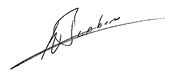 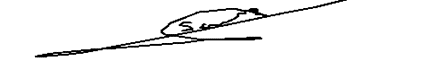 De heer S. Ezzoubaa MSc(Ed)				Mevrouw W.E. Terborg MScAfdelingsleider leerjaar 3 & 4				Afdelingsleider leerjaar 5 & 6		